Curriculum Vitae , 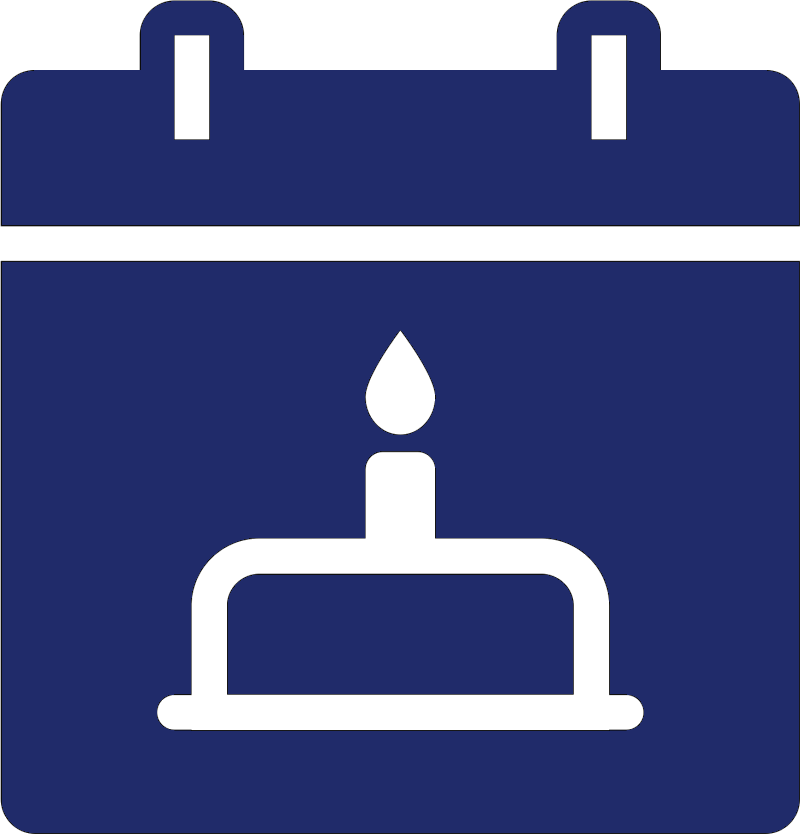 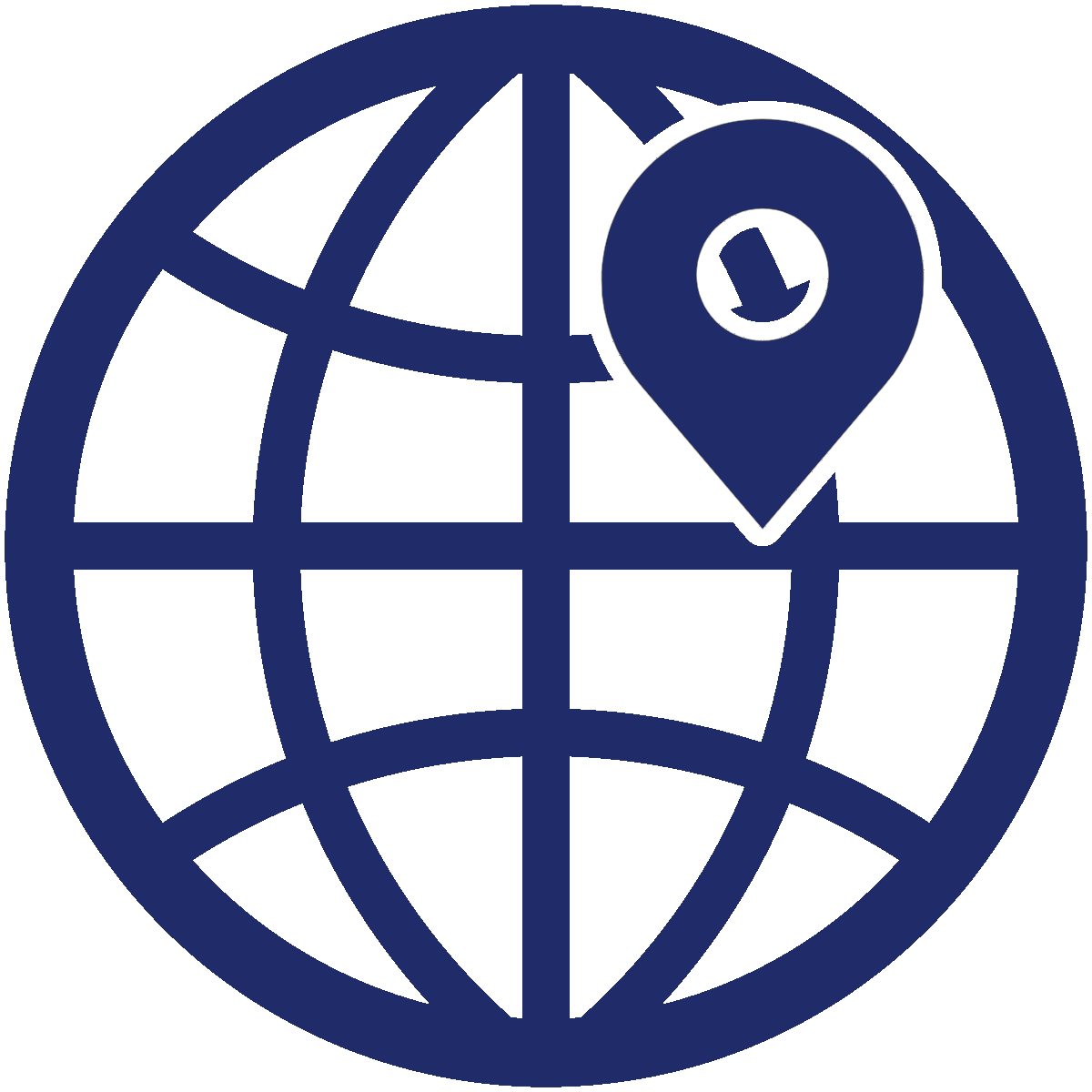 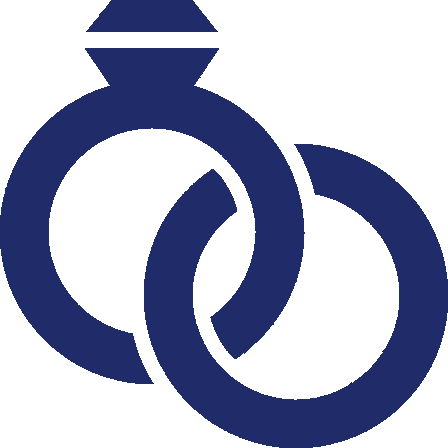  in vijf woorden:  in vijf woorden:  in vijf woorden: Studies –  in 	TalenkennisTalenkennisWerkervaring – Referentie:

 – Referentie:

 Computervaardigheden Hobby’s en interessesComputervaardigheden Hobby’s en interesses